MERSİN BÜYÜKŞEHİR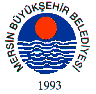 BELEDİYE MECLİSİ KARARIBirleşim Sayısı : (1)Oturum Sayısı : (1)Dönem Sayısı   : (1)Karar Tarihi    : 13/10/2014Karar Sayısı     : 528						  		  	 	  	 	Büyükşehir Belediye Meclisi 13/10/2014 Pazartesi Günü Belediye Başkanı Burhanettin KOCAMAZ başkanlığında Mersin Büyükşehir Belediyesi Kongre ve Sergi Sarayı Toplantı Salonu’nda toplandı.Gündem maddesi gereğince; Büyükşehir Belediye Meclisi’nin 08/09/2014 tarih ve  322 sayılı kararı ile İmar-Bayındırlık Komisyonu ve Çevre-Sağlık Komisyonu'na müştereken havale edilen, “Mersin İli, Tarsus İlçesi, Atalar Mahallesi, 143 ada, 1 numaralı parsele ilişkin 1/5000 ölçekli Nazım İmar Planı değişikliği” ile ilgili 22/09/2014 tarihli komisyon raporu katip üye tarafından okundu.KONUNUN GÖRÜŞÜLMESİ VE OYLANMASI SONUNDANazım İmar Planı değişikliği teklifine konu edilen alan, Mülga Atalar Belediye Meclisi’nin 01.03.2012 tarih ve 15 sayılı kararı ile onaylanan ve yürürlükte bulunan 1/5000 ölçekli nazım imar planında "Tarımsal Depolama Alanı" olarak planlıdır. Plan değişiklik teklifi ile söz konusu parselin 5000 m2’lik bölümünün "Akaryakıt ve Bakım İstasyonu" olarak işaretlenmesi teklif edilmektedir.Komisyonlarımız tarafından dosya üzerinde ve ilgili mevzuat çerçevesinde yapılan incelemeler neticesinde; söz konusu plan değişikliğine ilişkin kurum görüşlerinin tamamlanabilmesi için Büyükşehir Belediye Meclisi’nden ek süre istenmesinin uygun görüldüğüne dair komisyon raporunun kabulüne, yapılan işari oylama neticesinde mevcudun oy birliği ile karar verildi.Burhanettin KOCAMAZ		   Enver Fevzi KÖKSAL 		Ergün ÖZDEMİR       Meclis Başkanı			       Meclis Katibi	   		   Meclis Katibi